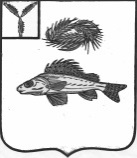    АДМИНИСТРАЦИЯЕРШОВСКОГО МУНИЦИПАЛЬНОГО   РАЙОНА САРАТОВСКОЙ ОБЛАСТИПОСТАНОВЛЕНИЕот  06.09.2019г.___№_805                                            г. ЕршовРуководствуясь  Уставом  Ершовского муниципального района Саратовской области,  администрация Ершовского муниципального района ПОСТАНОВЛЯЕТ:1. Внести в Приложение к постановлению администрации Ершовского муниципального района  Саратовской области  от 06.10.2016г. № 646«Об утверждении  муниципальной программы «Развитие физической культуры, спорта и молодежной политики муниципального образования город  Ершов»  на 2017-2019 годы, следующие изменения:     1.1. В паспорте Программы позицию «Объемы финансового обеспечения муниципальной программы» изложить в новой редакции:«Общий объем  финансирования  муниципальной программы 2017–2019 гг. прогнозно составит 122775,4  тыс. руб., из них:в 2017 году – 904,1 тыс. руб.;в 2018 году –44636,2 тыс. руб.;в 2019 году –  77235,1 тыс. руб.,                                                                                                       в том числе:федеральный бюджет  – 46 266,1 тыс. руб., из них:в 2017 году – 0,0 тыс. руб.;в 2018 году – 29594,5 тыс. руб.;в 2019 году – 16 671,6 тыс. руб.;бюджет Саратовской области  – 52587,5 тыс. руб., из них:в 2017 году – 0,0 тыс. руб.;в 2018 году – 3657,8 тыс. руб.;в 2019 году – 48929,7 тыс. руб.(прогнозно),бюджет МО г. Ершов –  23 921,8 тыс. руб., из них:в 2017 году – 904,1  тыс. руб.;в 2018 году – 11383,9  тыс. руб.;в 2019 году – 11633,8 тыс. руб.»;1.2.Раздел 6 Программы «Финансовое обеспечение реализации муниципальной программы» изложить в новой редакции:«Общий объем  финансирования  муниципальной программы 2017–2019 гг. прогнозно составит 122775,4  тыс. руб., из них:в 2017 году – 904,1 тыс. руб.;в 2018 году –44636,2 тыс. руб.;в 2019 году –  77235,1 тыс. руб.,                                                                                                       в том числе:федеральный бюджет  – 46 266,1 тыс. руб., из них:в 2017 году – 0,0 тыс. руб.;в 2018 году – 29594,5 тыс. руб.;в 2019 году – 16 671,6 тыс. руб.;бюджет Саратовской области – 52587,5 тыс. руб., из них:в 2017 году – 0,0 тыс. руб.;в 2018 году – 3657,8 тыс. руб.;в 2019 году – 48929,7 тыс. руб. (прогнозно),бюджет МО г. Ершов –  23 921,8 тыс. руб., из них:в 2017 году – 904,1  тыс. руб.;в 2018 году – 11383,9  тыс. руб.;в 2019 году – 11633,8 тыс. руб.»;Подпрограмма 1 «Развитие физической культуры и спорта муниципального образования город  Ершов»     Общий объем финансового обеспечения подпрограммы на 2017-2019 годы прогнозно составит – 121678,6 тыс. руб., из них:в 2017 году – 498,3   тыс. руб.;в 2018 году – 44211,2  тыс. руб.;в 2019 году –76969,1  тыс. руб.в том числе:федеральный бюджет  – 46 266,1 тыс. руб., из них:в 2018 году – 29 594,5 тыс. руб.;в 2019 году – 16 671,6 тыс. руб.;бюджет Саратовской области  – 52587,5 тыс. руб., из них:в 2018 году – 3 657,8   тыс. руб.;в 2019 году – 48929,7 тыс. руб. (прогнозно),бюджет МО г. Ершов – 22 825,1 тыс. руб., из них:в 2017 году – 498,3 тыс. руб.;в 2018 году – 10 959,0   тыс. руб.;в 2019 году – 11367,8 тыс. руб.»1.3. В паспорте Подпрограммы  1«Развитие физической культуры и спорта муниципального образования город Ершов» позицию «Объемы финансового обеспечения муниципальной подпрограммы» изложить в следующей редакции: «Общий объем финансового обеспечения подпрограммы на 2017-2019 годы  прогнозно  составит – 121678,6 тыс. руб., из них:в 2017 году – 498,3   тыс. руб.;в 2018 году – 44211,2  тыс. руб.;в 2019 году –76969,1  тыс. руб.в том числе:федеральный бюджет  – 46 266,1 тыс. руб., из них:в 2018 году – 29 594,5 тыс. руб.;в 2019 году – 16 671,6 тыс. руб.;бюджет Саратовской области – 52587,5 тыс. руб., из них:в 2018 году – 3 657,8   тыс. руб.;в 2019 году – 48929,7 тыс. руб. (прогнозно),бюджет МО г. Ершов – 22 825,1 тыс. руб., из них:в 2017 году – 498,3 тыс. руб.;в 2018 году – 10 959,0   тыс. руб.;в 2019 году – 11367,8 тыс. руб.»1.4. Раздел 5 Подпрограммы 1 «Обоснование объема финансового обеспечения, необходимого для реализации подпрограммы» изложить в новой редакции: «Общий объем финансового обеспечения подпрограммы на 2017-2019 годы прогнозно составит –121678,6 тыс. руб., из них:в 2017 году – 498,3   тыс. руб.;в 2018 году – 44211,2  тыс. руб.;в 2019 году –76969,1  тыс. руб.в том числе:федеральный бюджет – 46 266,1 тыс. руб., из них:в 2018 году – 29 594,5 тыс. руб.;в 2019 году – 16 671,6 тыс. руб.;бюджет Саратовской области  – 52587,5 тыс. руб., из них:в 2018 году – 3 657,8   тыс. руб.;в 2019 году – 48929,7 тыс. руб. (прогнозно),бюджет МО г. Ершов – 22 825,1 тыс. руб., из них:в 2017 году – 498,3 тыс. руб.;в 2018 году – 10 959,0   тыс. руб.;в 2019 году – 11367,8 тыс. руб.»1.5. Приложение № 2 к муниципальной программе «Развитие физической культуры, спорта и молодежной политики муниципального образование город Ершов» на 2017 – 2019 годы изложить в новой редакции согласно приложению № 1  к настоящему постановлению.1.6. Приложение № 3 к муниципальной программе «Развитие физической культуры, спорта и молодежной политики муниципального образование город Приложение  № 2 кпостановлению администрации  ЕМРот  06.09.2019г. № 805Приложение № 3 к муниципальной программе «Развитие физической культуры, спорта и молодежной политики  муниципального образования город  Ершов» на 2017 - 2019 годыСведения об объемах и источниках финансового обеспечения муниципальной  программы «Развитие физической культуры, спорта  и молодежной политики    муниципального образования город  Ершов» на 2017 – 2019 годыПриложение  № 1 к постановлению администрации  ЕМРот  06.09.2019г. № 805Приложение № 2 к муниципальной программе «Развитие физической культуры, спорта и молодежной политики  муниципального образования город  Ершов» на 2017 - 2019 годыПеречень основных мероприятий муниципальной программы«Развитие физической культуры, спорта  и молодежной политики    муниципального образования город  Ершов» на 2017 - 2019 годыО внесении изменений  в постановление администрации Ершовского муниципального района от  06.10.2016г. № 646НаименованиеОтветственный исполнитель (соисполнитель, участник)Источники финансового обеспеченияОбъемы финансового обеспечения (всего, тыс.руб.)в том числе по годам реализации, тыс. руб.в том числе по годам реализации, тыс. руб.в том числе по годам реализации, тыс. руб.НаименованиеОтветственный исполнитель (соисполнитель, участник)Источники финансового обеспеченияОбъемы финансового обеспечения (всего, тыс.руб.)2017201820191234567Муниципальная программа  «Развитие физической культуры, спорта  и молодежной политики    муниципального образования город  Ершов» на 2017 – 2019 годыОтдел культуры, молодежной политики, спорта и туризма  администрации ЕМРОтдел строительства, архитектуры и благоустройства администрации ЕМРВсего:122775,4904,144 636,277235,1Муниципальная программа  «Развитие физической культуры, спорта  и молодежной политики    муниципального образования город  Ершов» на 2017 – 2019 годыОтдел культуры, молодежной политики, спорта и туризма  администрации ЕМРОтдел строительства, архитектуры и благоустройства администрации ЕМРБюджет МО г. Ершов23 23921,8904,1  11 383,91633,8Муниципальная программа  «Развитие физической культуры, спорта  и молодежной политики    муниципального образования город  Ершов» на 2017 – 2019 годыОтдел культуры, молодежной политики, спорта и туризма  администрации ЕМРОтдел строительства, архитектуры и благоустройства администрации ЕМРБюджет Саратовской области52587,50,03657,848929,7Муниципальная программа  «Развитие физической культуры, спорта  и молодежной политики    муниципального образования город  Ершов» на 2017 – 2019 годыОтдел культуры, молодежной политики, спорта и туризма  администрации ЕМРОтдел строительства, архитектуры и благоустройства администрации ЕМРБюджет РФ46 266,10,029594,516 671,6Подпрограмма1 «Развитие физической культуры и спорта муниципального образования город  Ершов»Отдел культуры, молодежной политики, спорта и туризмаадминистрации ЕМРВсего:121678,6498,344211,276969,1Подпрограмма1 «Развитие физической культуры и спорта муниципального образования город  Ершов»Отдел культуры, молодежной политики, спорта и туризмаадминистрации ЕМРБюджет МО г. Ершов22825,1498,310 959,011367,8Подпрограмма1 «Развитие физической культуры и спорта муниципального образования город  Ершов»Отдел культуры, молодежной политики, спорта и туризмаадминистрации ЕМРБюджет Саратовской области52587,50,03 657,8  48929,7Подпрограмма1 «Развитие физической культуры и спорта муниципального образования город  Ершов»Отдел культуры, молодежной политики, спорта и туризмаадминистрации ЕМРБюджет РФ46 266,10,029594,516 671,6основное мероприятие 1.1Учебно-методическое и информационное обеспечениеОтдел культуры, молодежной политики, спорта и туризмаадминистрации ЕМРБюджет МО г. Ершов30,412,43,015,0основное мероприятие 1.2 Организация и проведение физкультурных и спортивно-массовых мероприятийОтдел культуры, молодежной политики, спорта и туризмаадминистрации ЕМРБюджет МО г. Ершов379,2147,9131,3100,0основное мероприятие 1.3  Организация и проведение физкультурно-массовых и спортивных мероприятий среди инвалидов и лиц с ограниченными возможностями здоровьяОтдел культуры, молодежной политики, спорта и туризмаадминистрации ЕМРБюджет МО г. Ершов67,015,022,030,0основное мероприятие 1.4 Развитие материально-технической базыОтдел культуры, молодежной политики, спорта и туризмаадминистрации ЕМРБюджет МО г. Ершов139,668,01,670,0основное мероприятие 1.5Строительство малобюджетных физкультурно-спортивных объектов шаговой доступностиОтдел культуры, молодежной политики, спорта и туризмаадминистрации ЕМРОтдел строительства, архитектуры и благоустройства администрации ЕМРБюджет МО г. Ершов20000,00,010000,010 000,0основное мероприятие 1.5Строительство малобюджетных физкультурно-спортивных объектов шаговой доступностиОтдел культуры, молодежной политики, спорта и туризмаадминистрации ЕМРОтдел строительства, архитектуры и благоустройства администрации ЕМРБюджет Саратовской области30 939,70,03 657,8  27 281,9основное мероприятие 1.5Строительство малобюджетных физкультурно-спортивных объектов шаговой доступностиОтдел культуры, молодежной политики, спорта и туризмаадминистрации ЕМРОтдел строительства, архитектуры и благоустройства администрации ЕМРБюджет РФ46 266,10,029594,516 671,6основное мероприятие 1.6Обустройство хоккейной площадки, катковОтдел культуры, молодежной политики, спорта и туризмаадминистрации ЕМРОтдел строительства, архитектуры и благоустройства администрации ЕМРБюджет МО г. Ершов990,0255,0455,0280,0основное мероприятие     1.7          Мероприятие по проведению авторского надзора  за строительством  спортивного сооружения.Отдел культуры, молодежной политики, спорта и туризмаадминистрации ЕМРОтдел строительства, архитектуры и благоустройства администрации ЕМРБюджет МО г. Ершов777,00,0346,0431,0мероприятие 1.8 Мероприятия по вводу в эксплуатацию стадиона «Юность» в г. Ершове Саратовской областиОтдел строительства, архитектуры и благоустройства администрации ЕМРБюджет МО г. Ершов441,80,00,0441,8мероприятие 1.8 Мероприятия по вводу в эксплуатацию стадиона «Юность» в г. Ершове Саратовской областиОтдел строительства, архитектуры и благоустройства администрации ЕМРБюджет Саратовской области21641,80,00,021641,8Подпрограмма  2 «Молодежь   муниципального образования город  Ершов»Отдел по социальной политике  администрации ЕМРБюджет МО г. Ершов1096,8405,8425,0266,0основное мероприятие 2.1 Проведение городских   мероприятий в сфере молодежной политики на территории  МО; организация участия представителей молодежи      в мероприятиях областного, межрайонного, всероссийского  уровня. Отдел культуры, молодежной политики, спорта и туризма администрации ЕМРБюджет МО г. Ершов622,8236,8170,0       216,0основное мероприятие 2.2 Поддержка талантливой молодежи Отдел культуры, молодежной политики, спорта и туризмаадминистрации ЕМРБюджет МО г. Ершов35,010,010,015,0основное мероприятие 2.3 Информационное обеспечение системы работы с молодежью Отдел культуры, молодежной политики, спорта и туризма администрации ЕМРБюджет МО г. Ершов0,00,00,00,0основное мероприятие 2.4  Проведение городских  и мероприятий в сфере молодежной политики на территории города; организация участия представителей молодежи      в мероприятиях областного, межрайонного, всероссийского  уровня. Отдел культуры, молодежной политики, спорта и туризма администрации ЕМРБюджет МО г. Ершов70,020,025,025,0основное мероприятие 2.5Обустройство зимней горкиОтдел культуры, молодежной политики, спорта и туризма администрации ЕМРБюджет МО г. Ершов169,099,060,0010,0основное мероприятие 2.6Приобретение атрибутики для волонтерского движенияОтдел культуры, молодежной политики, спорта и туризма администрации ЕМРБюджет МО г. Ершов40,040,00,00,0основное мероприятие 2.7Проведение мероприятий, посвященных юбилейным датам г. Ершова и Ершовского районаОтдел культуры, молодежной политики, спорта и туризма администрации ЕМРБюджет МО г. Ершов160,00,0160,00,0№ п/пНомер и наименование мероприятийСрокСрокОжидаемый непосредственный результат, показатель (краткое описание)Последствия нереализации основного мероприятияСвязь с показателями государственной программы (подпрограммы)*№ п/пНомер и наименование мероприятийНачала реализацииОкончания реализацииОжидаемый непосредственный результат, показатель (краткое описание)Последствия нереализации основного мероприятияСвязь с показателями государственной программы (подпрограммы)*1245678Подпрограмма 1 «Развитие физической культуры и спорта муниципального образования город  Ершов»Подпрограмма 1 «Развитие физической культуры и спорта муниципального образования город  Ершов»Подпрограмма 1 «Развитие физической культуры и спорта муниципального образования город  Ершов»Подпрограмма 1 «Развитие физической культуры и спорта муниципального образования город  Ершов»Подпрограмма 1 «Развитие физической культуры и спорта муниципального образования город  Ершов»Подпрограмма 1 «Развитие физической культуры и спорта муниципального образования город  Ершов»Подпрограмма 1 «Развитие физической культуры и спорта муниципального образования город  Ершов»Подпрограмма 1 «Развитие физической культуры и спорта муниципального образования город  Ершов»1основное мероприятие 1.1 Учебно-методическое и информационное обеспечениеосновное мероприятие 1.1Учебно-методическое и информационное обеспечение20172019рост количества участников физкультурно-массовых и спортивных мероприятий снижение количества участников спортивных мероприятийдоля населения города, систематически занимающихся физической культурой и спортом2основное мероприятие 1.2 Организация и проведение физкультурных и спортивно-массовых мероприятийосновное мероприятие 1.2 Организация и проведение физкультурных и спортивно-массовых мероприятий20172019проведение ежегодно 25 физкультурно-массовых и спортивных мероприятий на территории городаслабый интерес к занятиям физической культурой и спортом, к ведению активного образа жизни у населениядоля населения города, систематически занимающихся физической культурой и спортом3основное мероприятие 1.3   Организация и проведение физкультурно-массового и спортивного мероприятия среди инвалидов и лиц с ограниченными возможностями здоровьяосновное мероприятие 1.3   Организация и проведение физкультурно-массовых и спортивных мероприятий среди инвалидов и лиц с ограниченными возможностями здоровья20172019приобщение к занятиям спортом лиц с ограниченными возможностями здоровьянедостаточное развитие и пропаганда физической культуры и спорта среди инвалидов различных категорий.доля лиц с ограниченными возможностями здоровья и инвалидов, систематически занимающихся физической культурой и спортом4основное мероприятие 1.4 Развития материально-технической базыосновное мероприятие 1.4 Развитие материально-технической базы20172019улучшение материально-технической базы спортивных площадок;приобретение формы командам городауменьшение численности населения, систематически занимающегося физической культурой и спортомдоля населения города, систематически занимающихся физической культурой и спортом5основное мероприятие 1.5Строительство малобюджетных физкультурно-спортивных объектов шаговой доступностиОтдел по социальной политике  администрации ЕМР,Отдел строительства, архитектуры и благоустройства администрации ЕМР20182019Строительство и ввод в эксплуатацию спортивного сооружения стадион «Юность»снижение возможности занятия населения физической культурой и спортомдоля населения города, систематически занимающегося физической культурой и спортом, от общей численности населения6основное мероприятие 1.6Обустройство хоккейной площадки, катковОтдел по социальной политике  администрации ЕМРОтдел строительства, архитектуры и благоустройства администрации ЕМР20172019Строительство и ввод в эксплуатацию хоккейного кортаснижение возможности занятия населения физической культурой и спортомдоля населения города, систематически занимающегося физической культурой и спортом, от общей численности населения7основное мероприятие     1.7          Мероприятие по проведению авторского надзора  за строительством  спортивного сооружения.Отдел по социальной политике  администрации ЕМРОтдел строительства, архитектуры и благоустройства администрации ЕМР20182018проведению авторского надзора  за строительством  стадионаснижение возможности занятия населения физической культурой и спортомдоля населения города, систематически занимающегося физической культурой и спортом, от общей численности населения8мероприятие 1.8 Мероприятия по вводу в эксплуатацию стадиона «Юность» в г. Ершове Саратовской областиОтдел строительства, архитектуры и благоустройства администрации ЕМР20192019Строительные  работыснижение возможности занятия населения физической культурой и спортомдоля населения города, систематически занимающегося физической культурой и спортом, от общей численности населенияПодпрограмма 2 «Молодежь   муниципального образования город  Ершов»Подпрограмма 2 «Молодежь   муниципального образования город  Ершов»Подпрограмма 2 «Молодежь   муниципального образования город  Ершов»Подпрограмма 2 «Молодежь   муниципального образования город  Ершов»Подпрограмма 2 «Молодежь   муниципального образования город  Ершов»Подпрограмма 2 «Молодежь   муниципального образования город  Ершов»Подпрограмма 2 «Молодежь   муниципального образования город  Ершов»Подпрограмма 2 «Молодежь   муниципального образования город  Ершов»1.основное мероприятие 2.1 Проведение городских   мероприятий в сфере молодежной политики на территории  МО; организация участия представителей молодежи      в мероприятиях областного, межрайонного, всероссийского  уровня. Отдел по социальной политике  администрации ЕМР20172019повышение профессиональных, образовательных навыков в сфере молодежной политики.Внедрение передового опыта на территории  МО.Повышение участия инициативной молодежи в городских мероприятиях в сфере молодежной политики.недостаточное количество молодежи, участвующей в  городских  и межпоселенческих мероприятиях в сфере молодежной политики.доля молодых людей, вовлеченных в мероприятия, реализуемые по различным направлениям работы с молодежью на территории  МО2.основное мероприятие 2.2. Поддержка талантливой молодежи Отдел по социальной политике  администрации ЕМР20172019формирование кадрового потенциала, Поддержка наиболее социально значимых проектов и инициатив молодежи   снижение уровня профессиональной самореализации молодежи на территории города. Сокращение форм и методов поддержки талантливой молодежи.Отсутствие у молодых людей мотивации к занятию общественной и социально значимой деятельностью.доля молодых людей, включенных в проекты развития социальной компетенции, получивших социальные услуги 3.основное мероприятие 2.3 Информационное обеспечение системы работы с молодежью Отдел по социальной политике  администрации ЕМР20172019разработка и размещение социальной рекламы и других информационных материалов, информирующих молодых людей о реализации молодежной политики. Повышение социальной активности молодежи.информационная непросвещённость молодежи о проводимых мероприятиях в сфере молодежной политики, о потенциальных возможностях социализации молодежи  доля молодых людей, вовлеченных в мероприятия, реализуемые по различным направлениям работы с молодежью на территории города от общего количества молодежи   4.основное мероприятие 2.4  Проведение городских  и мероприятий в сфере молодежной политики на территории города; организация участия представителей молодежи      в мероприятиях областного, межрайонного, всероссийского  уровня. Отдел по социальной политике  администрации ЕМР20172016создание условий для формирования, творческого потенциала молодежи города. Развитие  творческих коллективов, движения КВН, укрепления разносторонних профессиональных, культурных связей между учащимися  образовательных учреждений города. Увеличение числа мероприятия творческой направленности и задействованных в них молодых людей отсутствие мотивации для развития творческого потенциала молодежи.Сокращение числа мероприятий творческой направленности и задействованных в них молодых людей доля молодых людей, принимающей участие в массовых творческих, спортивных, научных и других мероприятиях, в общей численности молодежи     5основное мероприятие 2.5Обустройство зимней горкиОтдел по социальной политике  администрации ЕМР20172019создание условий для формирования, творческого потенциала молодежи города. снижение уровня активности молодежи,  отсутствие условия для развития творческого потенциала молодежидоля молодых людей, принимающей участие в массовых творческих, спортивных, научных и других мероприятиях, в общей численности молодежи     6основное мероприятие 2.6 Приобретение атрибутики для волонтерского движенияОтдел по социальной политике  администрации ЕМР20182019создание условий для формирования, творческого потенциала молодежи города. снижение уровня активности молодежи,  отсутствие условия для развития творческого потенциала молодежидоля молодых людей, принимающей участие в массовых творческих, спортивных, научных и других мероприятиях, в общей численности молодежи     7основное мероприятие 2.7Проведение мероприятий, посвященных юбилейным датам г. Ершова и Ершовского районаОтдел по социальной политике  администрации ЕМР20182018создание условий для формирования, творческого потенциала молодежи города. снижение уровня активности молодежи,  отсутствие условия для развития творческого потенциала молодежидоля молодых людей, принимающей участие в массовых творческих, спортивных, научных и других мероприятиях, в общей численности молодежи     